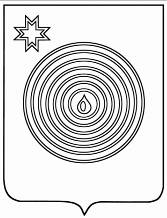 «Жужгес» муниципал кылдытэтлэн АдминистрациезАдминистрация муниципального образования «Жужгесское»________________________________________________________П О С Т А Н О В Л Е Н И Еот 02 апреля  2020 года                                                                                   №12д. Большой ЖужгесВ соответствии с Федеральными законами от 06.10.2003 №131-ФЗ «Об общих принципах организации местного самоуправления в Российской Федерации», от 26.12.2008 №294-ФЗ «О защите прав юридических лиц и индивидуальных предпринимателей при осуществлении государственного контроля (надзора) и муниципального контроля», руководствуясь Уставом муниципального образования «Жужгесское», Администрация муниципального образования «Жужгесское» п о с т а н о в л я е т:1. Утвердить программу профилактики нарушений требований, установленных муниципальными правовыми актами в сфере благоустройства на 2020 год.2. Глушковой З.П. в установленные сроки проводить мероприятия, определенные программой, утвержденной пунктом 1 настоящего постановления.3. Контроль за исполнением настоящего постановления оставляю за собой.Глава муниципального образования			                З.П.Глушкова       УТВЕРЖДЕНАпостановлением Администрациимуниципального образования «Жужгесское»от 02 апреля 2020 г.  №12Программа профилактики нарушений требований, установленных муниципальными правовыми актами в сфере благоустройства на 2020 год.1. Профилактика нарушений требований, установленных муниципальными правовыми актами в сфере благоустройства проводится в рамках осуществления муниципального контроля.2. Целями Программы являются:Предупреждение и профилактика нарушений требований правил благоустройства юридическими лицами, индивидуальными предпринимателями, гражданами.Повышение уровня благоустройства, соблюдения чистоты и порядка.Предотвращение угрозы безопасности жизни и здоровья людей.Увеличение доли хозяйствующих субъектов, соблюдающих требований в сфере благоустройства.3. Задачами Программы являются:Профилактика нарушений, посягающих на общественный порядок и общественную безопасность.Профилактика нарушений в сфере благоустройства, содержания объектов и производства работ на территории сельского поселения.4. Для решения задачи по профилактике нарушений требований в сфере благоустройства на территории муниципального образования необходимо осуществлять такие виды профилактических мероприятий, как:а) разъяснительная работа относительно процедур контроля, в том числе размещение в открытых источниках описаний процессов проведения (административных процедур) контрольных мероприятий;б) рассмотрение жалоб;в) опубликование обзоров типовых нарушений требований в сфере благоустройства в сети Интернет;г) анализ и обобщение правоприменительной практики, выявление наиболее часто встречающихся случаев нарушения требований в сфере благоустройства, классификация причин и условий возникновения типовых нарушений требований в сфере благоустройства;д) проведение совещаний по разъяснению требований в сфере благоустройства.5. План – график проведения мероприятий по профилактике нарушений требований, установленных муниципальными правовыми актами в сфере благоустройства ________________________Об утверждении программы профилактики нарушений требований, установленных муниципальными правовыми актами в сфере благоустройства на 2020 год № п/пНаименование мероприятияСрок реализации мероприятия1.Размещение на официальном сайте (странице сельского поселения) в сети «Интернет» нормативных правовых актов, содержащих обязательные требования, оценка соблюдения которых является предметом контроля в сфере благоустройства, обеспечения чистоты и порядка на территории сельского поселения. постоянно2.Осуществление мониторинга соблюдения обязательных требований юридическими лицами и индивидуальными предпринимателями законодательства в сфере благоустройства, обеспечения чистоты и порядка на территории сельского поселения.постоянно3.Проведение совещаний с юридическими лицами, индивидуальными предпринимателями, уличкомами, старостами, а также разъяснительной работы в социальных сетях и СМИ по вопросам соблюдения обязательных требований в сфере благоустройства, обеспечения чистоты и порядка на территории сельского поселения.ежеквартально4.Информирование юридических лиц, индивидуальных предпринимателей об изменениях, вносимых в действующие нормативные правовые акты, устанавливающие обязательные требования в сфере благоустройства, обеспечения чистоты и порядка на территории сельского поселения.постоянно, по мере внесения изменений в нормативные правовые акты5.Размещение на официальном сайте (странице сельского поселения) в сети «Интернет» результатов контрольных мероприятий за прошедший календарный год с указанием наиболее часто встречающихся правонарушений обязательных требований и рекомендациями в отношении мер, которые должны приниматься юридическими лицами, индивидуальными предпринимателями в целях недопущения таких нарушений.Ежегоднодо 01 февраля6. Рассмотрение жалобПри поступлении жалобы7.Организация "Горячей линии" по телефону администрации поселения по вопросам соблюдения обязательных требований в сфере благоустройства, обеспечения чистоты и порядка на территории сельского поселения.постоянно